____________________ _____    _______ _____________________ 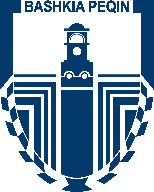 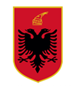                    R E P U B L I K A   E  S H Q I P Ë R I S Ë            BASHKIA PEQIN     Nr._____.Prot.				                                                      Peqin, më ___/10/2021SHPALLJE PËR LËVIZJE PARALELE DHE PËR PRANIMIN NË SHËRBIMIN CIVILNË KATEGORINË EKZEKUTIVE (Specialist)Lloji i diplomës “Shkenca Ekonomike/ Juridike/ Sociale/ Natyrore/ Mesuesise, etj” niveli minimal i diplomës “Bachelor”.Në zbatim të nenit 22 dhe të nenit 25, të ligjit 152/2013 “Për nëpunësin civil” i ndryshuar, si dhe të Kreut II, IV dhe VII, të Vendimit nr.243, datë 18/03/2015, të Këshillit të Ministrave, Bashkia Peqin shpall proçeduren e lëvizjes paralele dhe të pranimit në shërbimin civil për kategorinë ekzekutive, për grupin e pozicioneve: 	Specialist i Burimeve Njerëzore në Drejtorinë Juridike, Burimeve njerëzore dhe TIK.Pozicioni më sipër, u ofrohet fillimisht nëpunësve civilë të së njëjtës kategori për proçedurën e lëvizjes paralele! Vetëm në rast se në përfundim të proçedurës së lëvizjes paralele, rezulton se pozicioni eshte ende vakant, ai eshte i vlefshëm për konkurimin nëpërmjet proçedurës së pranimit në shërbimin civil për kategorinë ekzekutive. Për proceduren (lëvizje paralele dhe pranim në shërbimin civil në kategorinë ekzekutive) aplikohet në të njëjtën kohë! Kanë të drejtë të aplikojnë për këtë procedurë vetëm nëpunësit civilë të së njëjtës kategori, në të gjitha institucionet pjesë e shërbimit civil.Kandidatët duhet të plotësojnë kushtet për lëvizjen paralele si vijon:Të jenë nëpunës civil të konfirmuar, brenda së njëjtës kategori (ekzekutiv), Të mos kenë masë disiplinore në fuqi (të vërtetuar me një dokument nga institucioni);Të kenë të paktën vlerësimin e fundit “mirë” apo “shume mirë” (të vërtetuar me formularin e vlerësimit individual të punës)(për kandidatët e institucioneve që sapo kanë hyrë në shërbimin civil kërkohet vlerësim nga eprori direkt);Kandidatët duhet të plotësojnë kriteret e veçanta si vijon:Të zotërojë një diplomë “Bachelor” në Shkenca Ekonomike/ Juridike/ Sociale/ Natyrore/ Mesuesise, etj. Edhe diploma e nivelit “Bachelor” duhet të jetë në të njëjtën fushë;  Të kenë eksperiencë pune jo më pak se 1 vit eksperiencë pune në profesion.Të kenë aftësi të mira komunikuese dhe të punës në grup.Kandidatët duhet të dorëzojnë pranë njësisë së burimeve njerëzore te Bashkisë Peqin, dokumentat si më poshtë: a- Jetëshkrim i plotësuar në përputhje me dokumentin tip që e gjeni në linkun:b - Fotokopje të diplomës (përfshirë edhe diplomën Bachelor). Për diplomat e marra jashtë Republikës së Shqipërisë të përcillet njehsimi nga Ministria e Arsimit dhe e Sportit;c - Fotokopje të librezës së punës (të gjitha faqet që vërtetojnë eksperiencën në punë); d - Fotokopje të letërnjoftimit (ID); e - Vërtetim të gjendjes shëndetësore; f - Vetëdeklarim të gjendjes gjyqësore; g - Vlerësimin e fundit nga eprori direkt;h - Vërtetim nga institucioni që nuk ka masë disiplinore në fuqi;i - Çdo dokumentacion tjetër që vërteton trajnimet, kualifikimet, arsimin shtesë, vlerësimet pozitive apo të tjera të përmendura në jetëshkrimin tuaj;Dokumentat duhet të dorëzohen me postë apo drejtpërsëdrejti (dorazi) në Zyren e Protokollit dhe Arshives te Bashkise Peqin,me adrese Bulevardi “Mustafa Gjinishi” Peqin, brenda datës 27 Tetor 2021. REZULTATET PËR FAZËN E VERIFIKIMIT PARAPRAK Në datën 29 Tetor 2021, njësia e menaxhimit të burimeve njerëzore të Bashkise Peqin do të shpallë në portalin “Shërbimi Kombëtar i Punësimit”, faqen zyrtare të internetit “www.peqini.gov.al” dhe në stenden e informimit te publikut, listën e kandidatëve që plotësojnë kushtet e lëvizjes paralele dhe kriteret e veçanta, si dhe datën, vendin dhe orën e saktë ku do të zhvillohet intervista. Në të njëjtën datë kandidatët që nuk i plotësojnë kushtet e lëvizjes paralele dhe kriteret e veçanta do të njoftohen individualisht nga njësia e menaxhimit të burimeve njerëzore të Bashkise Peqin, për shkaqet e moskualifikimit (nëpërmjet adresës së e-mail). Kandidatët do të vlerësohen në lidhje me:Njohuri mbi Legjislacionin për Shërbimin Civil;Njohuri mbi Legjislacionin për Arkivat;Njohuritë mbi Ligjin Nr. 9131, datë 08.09.2003, “Për rregullat e etikës në administratën publike”;Njohuri mbi Ligjin Nr. 8503, datë 30.06.1999, “Për të drejtën e informimit për dokumentet zyrtare”, i ndryshuar;Njohuritë mbi Ligjin Nr. 8485, datë 12.05.1999, “Kodi i Procedurave Administrative të Republikës së Shqipërisë”;f- Njohuri mbi Ligjin Nr. 9887, datë 10.03.2008, “Për mbrojtjen e të dhënave personale”, i ndryshuar;g- Njohuri mbi Ligjin nr. 139/2015 “Për vetëqeverisjen vendore”;Kandidatët do të vlerësohen në lidhje me Dokumentacionin e dorëzuar:Kandidatët do të vlerësohen për përvojën, trajnimet apo kualifikimet e lidhura me fushën, si dhe çertifikimin pozitiv. Totali i pikëve për këtë vlerësim është 40 pikë. Kandidatët gjatë intervistës së strukturuar me gojë do të vlerësohen në lidhje me:Njohuritë, aftësitë, kompetencën në lidhje me përshkrimin e pozicionit të punës;Eksperiencën e tyre të mëparshme;Motivimin, aspiratat dhe pritshmëritë e tyre për karrierën.Totali i pikëve për këtë vlerësim është 60 pikë.Në përfundim të vlerësimit të kandidatëve, informacioni për fituesin do te shpallet, në portalin “Shërbimi Kombëtar i Punësimit”, faqen zyrtare të internetit www.peqini.gov.al dhe në stendën e informimit te publikut te Bashkisë Peqin. Të gjithë kandidatët pjesëmarrës në këtë procedurë do të njoftohen në mënyrë elektronike për shpalljen e fituesit.Për këtë procedurë kanë të drejtë të aplikojnë të gjithë kandidatët jashtë sistemit të shërbimit civil, që plotësojnë kërkesat e përgjithshme sipas nenit 21, të Ligjit Nr. 152/2013, “Për nëpunësin civil”, i ndryshuar.Kushtet që duhet të plotësojë kandidati në procedurën e pranimit në shërbimin civil janë: Të jetë shtetas shqiptar;Të ketë zotësi të plotë për të vepruar;Të zotërojë gjuhën shqipe, të shkruar dhe të folur;Të jetë në kushte shëndetësore që e lejojnë të kryejë detyrën përkatëse;Të mos jetë i dënuar me vendim të formës së prerë për kryerjen e një krimi apo për kryerjen e një kundërvajtjeje penale me dashje;Ndaj tij të mos jetë marrë masa disiplinore e largimit nga shërbimi civil, që nuk është shuar sipas Ligjit Nr.152/2013, “Për nëpunësin civil”, i ndryshuar.Kandidatët duhet të plotësojnë kriteret e veçanta si vijon:Të zotërojë një diplomë “Bachelor” në Shkenca Ekonomike/ Juridike/ Sociale/ Natyrore/ Mesuesise, etj. Edhe diploma e nivelit “Bachelor” duhet të jetë në të njëjtën fushë;  Njohuri të mira në një ose më shumë gjuhë të huaja;Të kenë aftësi të mira komunikuese dhe të punës në grup.Kandidatët që aplikojnë duhet të dorëzojnë dokumentet si më poshtë: Kërkesë për aplikimJetëshkrim i plotësuar (si referencë mund të përdoret dokumenti standart në linkun: http://dap.gov.al/vende-vakante/udhezime-Dokumente/219-udhezime-Dokumente;Fotokopje të diplomës dhe listës së notave (përfshirë edhe diplomën bachelor);Fotokopje të librezës së punës (të gjitha faqet që vërtetojnë eksperiencën në punë);Fotokopje tëKartës së Identitetit(ID);Vërtetim të gjëndjes shëndetësore;Vetëdeklarim të gjëndjes gjyqësore;Çdo dokumentacion tjetër që vërteton trajnimet, kualifikimet, arsimim shtesë, vlerësimet pozitive apo të tjera të përmendura në jetëshkrimin tuaj.Kandidatët do të vlerësohen në lidhje me:Njohuritë mbi Legjislacionin për Shërbimin Civil;Njohuri mbi Legjislacionin për Arkivat;Njohuritë mbi Ligjin Nr. 9131, datë 08.09.2003, “Për rregullat e etikës në administratën publike”;Njohuri mbi Ligjin Nr. 8503, datë 30.06.1999, “Për të drejtën e informimit për dokumentet zyrtare”, i ndryshuar;Njohuritë mbi Ligjin Nr. 8485, datë 12.05.1999, “Kodi i Procedurave Administrative të Republikës së Shqipërisë”;Njohuri mbi Ligjin Nr. 9887, datë 10.03.2008, “Për mbrojtjen e të dhënave personale”, i ndryshuar;Njohuri mbi Ligjin nr.139/2015 “Për vetëqeverisjen vendore”Kandidatët do të vlerësohen në lidhje me: Vlerësimin me shkrim, deri në 60 pikë; Intervistën e strukturuar me gojë qe konsiston ne motivimin, aspiratat dhe pritshmëritë e tyre për karrierën, deri në 25 pikë; Jetëshkrimin, që konsiston në vlerësimin e arsimimit, të përvojës e të trajnimeve, të lidhura me fushën, deri në 15 pikë; ____________________ _____    _______ _____________________                    R E P U B L I K A   E  S H Q I P Ë R I S Ë            BASHKIA PEQIN     Nr._____.Prot.				                                                      Peqin, më ___/10/2021SHPALLJE PËR LËVIZJE PARALELE DHE PËR PRANIMIN NË SHËRBIMIN CIVILNË KATEGORINË EKZEKUTIVE (Specialist)Lloji i diplomës “Shkenca Ekonomike/ Juridike/ Sociale/ Natyrore/ Mesuesise, etj” niveli minimal i diplomës “Bachelor”.Në zbatim të nenit 22 dhe të nenit 25, të ligjit 152/2013 “Për nëpunësin civil” i ndryshuar, si dhe të Kreut II, IV dhe VII, të Vendimit nr.243, datë 18/03/2015, të Këshillit të Ministrave, Bashkia Peqin shpall proçeduren e lëvizjes paralele dhe të pranimit në shërbimin civil për kategorinë ekzekutive, për grupin e pozicioneve: 	Specialist për diasporën, pranë Zyrës për Diasporën të Bashkisë Peqin.Pozicioni më sipër, u ofrohet fillimisht nëpunësve civilë të së njëjtës kategori për proçedurën e lëvizjes paralele! Vetëm në rast se në përfundim të proçedurës së lëvizjes paralele, rezulton se pozicioni eshte ende vakant, ai eshte i vlefshëm për konkurimin nëpërmjet proçedurës së pranimit në shërbimin civil për kategorinë ekzekutive. Për proceduren (lëvizje paralele dhe pranim në shërbimin civil në kategorinë ekzekutive) aplikohet në të njëjtën kohë! Kanë të drejtë të aplikojnë për këtë procedurë vetëm nëpunësit civilë të së njëjtës kategori, në të gjitha institucionet pjesë e shërbimit civil.Kandidatët duhet të plotësojnë kushtet për lëvizjen paralele si vijon:Të jenë nëpunës civil të konfirmuar, brenda së njëjtës kategori (ekzekutiv), Të mos kenë masë disiplinore në fuqi (të vërtetuar me një dokument nga institucioni);Të kenë të paktën vlerësimin e fundit “mirë” apo “shume mirë” (të vërtetuar me formularin e vlerësimit individual të punës)(për kandidatët e institucioneve që sapo kanë hyrë në shërbimin civil kërkohet vlerësim nga eprori direkt);Kandidatët duhet të plotësojnë kriteret e veçanta si vijon:Të zotërojë një diplomë “Bachelor” në Shkenca Ekonomike/ Juridike/ Sociale/ Natyrore/ Mesuesise, etj. Edhe diploma e nivelit “Bachelor” duhet të jetë në të njëjtën fushë;  Të kenë eksperiencë pune jo më pak se 1 vit eksperiencë pune në profesion.Njohuri të mira në një ose më shumë gjuhë të huaja;Të kenë aftësi të mira komunikuese dhe të punës në grup.Kandidatët duhet të dorëzojnë pranë njësisë së burimeve njerëzore te Bashkisë Peqin, dokumentat si më poshtë: a- Jetëshkrim i plotësuar në përputhje me dokumentin tip që e gjeni në linkun:b - Fotokopje të diplomës (përfshirë edhe diplomën Bachelor). Për diplomat e marra jashtë Republikës së Shqipërisë të përcillet njehsimi nga Ministria e Arsimit dhe e Sportit;c - Fotokopje të librezës së punës (të gjitha faqet që vërtetojnë eksperiencën në punë); d - Fotokopje të letërnjoftimit (ID); e - Vërtetim të gjendjes shëndetësore; f - Vetëdeklarim të gjendjes gjyqësore; g - Vlerësimin e fundit nga eprori direkt;h - Vërtetim nga institucioni që nuk ka masë disiplinore në fuqi;i - Çdo dokumentacion tjetër që vërteton trajnimet, kualifikimet, arsimin shtesë, vlerësimet pozitive apo të tjera të përmendura në jetëshkrimin tuaj;Dokumentat duhet të dorëzohen me postë apo drejtpërsëdrejti (dorazi) në Zyren e Protokollit dhe Arshives te Bashkise Peqin,me adrese Bulevardi “Mustafa Gjinishi” Peqin, brenda datës 27 Tetor 2021. REZULTATET PËR FAZËN E VERIFIKIMIT PARAPRAK Në datën 29 Tetor 2021, njësia e menaxhimit të burimeve njerëzore të Bashkise Peqin do të shpallë në portalin “Shërbimi Kombëtar i Punësimit”, faqen zyrtare të internetit “www.peqini.gov.al” dhe në stenden e informimit te publikut, listën e kandidatëve që plotësojnë kushtet e lëvizjes paralele dhe kriteret e veçanta, si dhe datën, vendin dhe orën e saktë ku do të zhvillohet intervista. Në të njëjtën datë kandidatët që nuk i plotësojnë kushtet e lëvizjes paralele dhe kriteret e veçanta do të njoftohen individualisht nga njësia e menaxhimit të burimeve njerëzore të Bashkise Peqin, për shkaqet e moskualifikimit (nëpërmjet adresës së e-mail). Kandidatët do të vlerësohen në lidhje me:Njohuri mbi Legjislacionin për Shërbimin Civil;Njohuritë mbi Ligjin Nr. 9131, datë 08.09.2003, “Për rregullat e etikës në administratën publike”;Njohuri mbi Ligjin Nr. 9887, datë 10.03.2008, “Për mbrojtjen e të dhënave personale”, i ndryshuar;Njohuri mbi Ligjin nr. 139/2015 “Për vetëqeverisjen vendore”;Njohuri mbi Ligjit nr.16, date 18/04/2018 “Për diasporën”; Njohuri mbi VKM nr. 469, date 26.07.2018 “Për krijimin, organizimin dhe funksionimin e Qendrës së Botimeve për Diasporën”; Njohuri mbi Ligjin nr. 97/2013 “Për mediat audiovizive në Republikën e Shqipërisë”.Kandidatët do të vlerësohen në lidhje me Dokumentacionin e dorëzuar:Kandidatët do të vlerësohen për përvojën, trajnimet apo kualifikimet e lidhura me fushën, si dhe çertifikimin pozitiv. Totali i pikëve për këtë vlerësim është 40 pikë. Kandidatët gjatë intervistës së strukturuar me gojë do të vlerësohen në lidhje me:Njohuritë, aftësitë, kompetencën në lidhje me përshkrimin e pozicionit të punës;Eksperiencën e tyre të mëparshme;Motivimin, aspiratat dhe pritshmëritë e tyre për karrierën.Totali i pikëve për këtë vlerësim është 60 pikë.Në përfundim të vlerësimit të kandidatëve, informacioni për fituesin do te shpallet, në portalin “Shërbimi Kombëtar i Punësimit”, faqen zyrtare të internetit www.peqini.gov.al dhe në stendën e informimit te publikut te Bashkisë Peqin. Të gjithë kandidatët pjesëmarrës në këtë procedurë do të njoftohen në mënyrë elektronike për shpalljen e fituesit.Për këtë procedurë kanë të drejtë të aplikojnë të gjithë kandidatët jashtë sistemit të shërbimit civil, që plotësojnë kërkesat e përgjithshme sipas nenit 21, të Ligjit Nr. 152/2013, “Për nëpunësin civil”, i ndryshuar.Kushtet që duhet të plotësojë kandidati në procedurën e pranimit në shërbimin civil janë: Të jetë shtetas shqiptar;Të ketë zotësi të plotë për të vepruar;Të zotërojë gjuhën shqipe, të shkruar dhe të folur;Të jetë në kushte shëndetësore që e lejojnë të kryejë detyrën përkatëse;Të mos jetë i dënuar me vendim të formës së prerë për kryerjen e një krimi apo për kryerjen e një kundërvajtjeje penale me dashje;Ndaj tij të mos jetë marrë masa disiplinore e largimit nga shërbimi civil, që nuk është shuar sipas Ligjit Nr.152/2013, “Për nëpunësin civil”, i ndryshuar.Kandidatët duhet të plotësojnë kriteret e veçanta si vijon:Të zotërojë një diplomë “Bachelor” në Shkenca Ekonomike/ Juridike/ Sociale/ Natyrore/ Mesuesise, etj. Edhe diploma e nivelit “Bachelor” duhet të jetë në të njëjtën fushë;  Njohuri të mira në një ose më shumë gjuhë të huaja;Të kenë aftësi të mira komunikuese dhe të punës në grup.Kandidatët që aplikojnë duhet të dorëzojnë dokumentet si më poshtë: Kërkesë për aplikimJetëshkrim i plotësuar (si referencë mund të përdoret dokumenti standart në linkun: http://dap.gov.al/vende-vakante/udhezime-Dokumente/219-udhezime-Dokumente;Fotokopje të diplomës dhe listës së notave (përfshirë edhe diplomën bachelor);Fotokopje të librezës së punës (të gjitha faqet që vërtetojnë eksperiencën në punë);Fotokopje tëKartës së Identitetit(ID);Vërtetim të gjëndjes shëndetësore;Vetëdeklarim të gjëndjes gjyqësore;Çdo dokumentacion tjetër që vërteton trajnimet, kualifikimet, arsimim shtesë, vlerësimet pozitive apo të tjera të përmendura në jetëshkrimin tuaj.Kandidatët do të vlerësohen në lidhje me:Njohuri mbi Legjislacionin për Shërbimin Civil;Njohuritë mbi Ligjin Nr. 9131, datë 08.09.2003, “Për rregullat e etikës në administratën publike”;Njohuri mbi Ligjin Nr. 9887, datë 10.03.2008, “Për mbrojtjen e të dhënave personale”, i ndryshuar;Njohuri mbi Ligjin nr. 139/2015 “Për vetëqeverisjen vendore”;Njohuri mbi Ligjit nr.16, date 18/04/2018 “Për diasporën”; Njohuri mbi VKM nr. 469, date 26.07.2018 “Për krijimin, organizimin dhe funksionimin e Qendrës së Botimeve për Diasporën”; Njohuri mbi Ligjin nr. 97/2013 “Për mediat audiovizive në Republikën e Shqipërisë”.Kandidatët do të vlerësohen në lidhje me: Vlerësimin me shkrim, deri në 60 pikë; Intervistën e strukturuar me gojë qe konsiston ne motivimin, aspiratat dhe pritshmëritë e tyre për karrierën, deri në 25 pikë; Jetëshkrimin, që konsiston në vlerësimin e arsimimit, të përvojës e të trajnimeve, të lidhura me fushën, deri në 15 pikë; ____________________ _____    _______ _____________________                    R E P U B L I K A   E  S H Q I P Ë R I S Ë            BASHKIA PEQIN     Nr._____.Prot.				                                                      Peqin, më ___/10/2021SHPALLJE PËR LËVIZJE PARALELE DHE PËR PRANIMIN NË SHËRBIMIN CIVILNË KATEGORINË EKZEKUTIVE (Specialist)Lloji i diplomës “Shkenca Ekonomike” niveli minimal i diplomës “Bachelor”.Në zbatim të nenit 22 dhe të nenit 25, të ligjit 152/2013 “Për nëpunësin civil” i ndryshuar, si dhe të Kreut II, IV dhe VII, të Vendimit nr.243, datë 18/03/2015, të Këshillit të Ministrave, Bashkia Peqin shpall proçeduren e lëvizjes paralele dhe të pranimit në shërbimin civil për kategorinë ekzekutive, për grupin e pozicioneve: 	Specialist për inventarët pranë Sektorit për Inventarët dhe Përputhshmërinë ligjore.Pozicioni më sipër, u ofrohet fillimisht nëpunësve civilë të së njëjtës kategori për proçedurën e lëvizjes paralele! Vetëm në rast se në përfundim të proçedurës së lëvizjes paralele, rezulton se pozicioni eshte ende vakant, ai eshte i vlefshëm për konkurimin nëpërmjet proçedurës së pranimit në shërbimin civil për kategorinë ekzekutive. Për proceduren (lëvizje paralele dhe pranim në shërbimin civil në kategorinë ekzekutive) aplikohet në të njëjtën kohë! Kanë të drejtë të aplikojnë për këtë procedurë vetëm nëpunësit civilë të së njëjtës kategori, në të gjitha institucionet pjesë e shërbimit civil.Kandidatët duhet të plotësojnë kushtet për lëvizjen paralele si vijon:Të jenë nëpunës civil të konfirmuar, brenda së njëjtës kategori (ekzekutiv), Të mos kenë masë disiplinore në fuqi (të vërtetuar me një dokument nga institucioni);Të kenë të paktën vlerësimin e fundit “mirë” apo “shume mirë” (të vërtetuar me formularin e vlerësimit individual të punës)(për kandidatët e institucioneve që sapo kanë hyrë në shërbimin civil kërkohet vlerësim nga eprori direkt);Kandidatët duhet të plotësojnë kriteret e veçanta si vijon:Të zotërojë një diplomë “Bachelor” në Shkenca Ekonomike. Edhe diploma e nivelit “Bachelor” duhet të jetë në të njëjtën fushë;  Të kenë eksperiencë pune jo më pak se 1 vit eksperiencë pune në profesion.Të kenë aftësi të mira komunikuese dhe të punës në grup.Kandidatët duhet të dorëzojnë pranë njësisë së burimeve njerëzore te Bashkisë Peqin, dokumentat si më poshtë: a- Jetëshkrim i plotësuar në përputhje me dokumentin tip që e gjeni në linkun:b - Fotokopje të diplomës (përfshirë edhe diplomën Bachelor). Për diplomat e marra jashtë Republikës së Shqipërisë të përcillet njehsimi nga Ministria e Arsimit dhe e Sportit;c - Fotokopje të librezës së punës (të gjitha faqet që vërtetojnë eksperiencën në punë); d - Fotokopje të letërnjoftimit (ID); e - Vërtetim të gjendjes shëndetësore; f - Vetëdeklarim të gjendjes gjyqësore; g - Vlerësimin e fundit nga eprori direkt;h - Vërtetim nga institucioni që nuk ka masë disiplinore në fuqi;i - Çdo dokumentacion tjetër që vërteton trajnimet, kualifikimet, arsimin shtesë, vlerësimet pozitive apo të tjera të përmendura në jetëshkrimin tuaj;Dokumentat duhet të dorëzohen me postë apo drejtpërsëdrejti (dorazi) në Zyren e Protokollit dhe Arshives te Bashkise Peqin,me adrese Bulevardi “Mustafa Gjinishi” Peqin, brenda datës 27 Tetor 2021. REZULTATET PËR FAZËN E VERIFIKIMIT PARAPRAK Në datën 29 Tetor 2021, njësia e menaxhimit të burimeve njerëzore të Bashkise Peqin do të shpallë në portalin “Shërbimi Kombëtar i Punësimit”, faqen zyrtare të internetit “www.peqini.gov.al” dhe në stenden e informimit te publikut, listën e kandidatëve që plotësojnë kushtet e lëvizjes paralele dhe kriteret e veçanta, si dhe datën, vendin dhe orën e saktë ku do të zhvillohet intervista. Në të njëjtën datë kandidatët që nuk i plotësojnë kushtet e lëvizjes paralele dhe kriteret e veçanta do të njoftohen individualisht nga njësia e menaxhimit të burimeve njerëzore të Bashkise Peqin, për shkaqet e moskualifikimit (nëpërmjet adresës së e-mail). Kandidatët do të vlerësohen në lidhje me:- Njohuritë mbi Ligjin nr. 139/2015 “Për vetëqeverisjen vendore”;- Njohuritë mbi Ligjin nr. 152/2013 “Për nëpunësin civil”, i ndryshuar;- Njohuritë mbi Ligjin nr. 68/2017, "Për financat e vetëqeverisjes vendore"; 
- Njohuritë mbi Ligjin nr. Nr. 10 296, datë 8.7.2010 “Për menaxhimin financiar dhe kontrollin” ;- Njohuritë mbi Ligjin nr. 9936, datë 26.6.2008, “Për menaxhimin e sistemit buxhetor në Republikën e Shqipërisë”- Njohuritë mbi Udhëzimin Nr. 30, datë 27.12.2011 “Për menaxhimin e aktiveve në njësitë e sektorit publik”;Kandidatët do të vlerësohen në lidhje me Dokumentacionin e dorëzuar:Kandidatët do të vlerësohen për përvojën, trajnimet apo kualifikimet e lidhura me fushën, si dhe çertifikimin pozitiv. Totali i pikëve për këtë vlerësim është 40 pikë. Kandidatët gjatë intervistës së strukturuar me gojë do të vlerësohen në lidhje me:Njohuritë, aftësitë, kompetencën në lidhje me përshkrimin e pozicionit të punës;Eksperiencën e tyre të mëparshme;Motivimin, aspiratat dhe pritshmëritë e tyre për karrierën.Totali i pikëve për këtë vlerësim është 60 pikë.Në përfundim të vlerësimit të kandidatëve, informacioni për fituesin do te shpallet, në portalin “Shërbimi Kombëtar i Punësimit”, faqen zyrtare të internetit www.peqini.gov.al dhe në stendën e informimit te publikut te Bashkisë Peqin. Të gjithë kandidatët pjesëmarrës në këtë procedurë do të njoftohen në mënyrë elektronike për shpalljen e fituesit.Për këtë procedurë kanë të drejtë të aplikojnë të gjithë kandidatët jashtë sistemit të shërbimit civil, që plotësojnë kërkesat e përgjithshme sipas nenit 21, të Ligjit Nr. 152/2013, “Për nëpunësin civil”, i ndryshuar.Kushtet që duhet të plotësojë kandidati në procedurën e pranimit në shërbimin civil janë: Të jetë shtetas shqiptar;Të ketë zotësi të plotë për të vepruar;Të zotërojë gjuhën shqipe, të shkruar dhe të folur;Të jetë në kushte shëndetësore që e lejojnë të kryejë detyrën përkatëse;Të mos jetë i dënuar me vendim të formës së prerë për kryerjen e një krimi apo për kryerjen e një kundërvajtjeje penale me dashje;Ndaj tij të mos jetë marrë masa disiplinore e largimit nga shërbimi civil, që nuk është shuar sipas Ligjit Nr.152/2013, “Për nëpunësin civil”, i ndryshuar.Kandidatët duhet të plotësojnë kriteret e veçanta si vijon:Të zotërojë një diplomë “Bachelor” në Shkenca Ekonomike. Edhe diploma e nivelit “Bachelor” duhet të jetë në të njëjtën fushë;  Njohuri të mira në një ose më shumë gjuhë të huaja;Të kenë aftësi të mira komunikuese dhe të punës në grup.Kandidatët që aplikojnë duhet të dorëzojnë dokumentet si më poshtë: Kërkesë për aplikimJetëshkrim i plotësuar (si referencë mund të përdoret dokumenti standart në linkun: http://dap.gov.al/vende-vakante/udhezime-Dokumente/219-udhezime-Dokumente;Fotokopje të diplomës dhe listës së notave (përfshirë edhe diplomën bachelor);Fotokopje të librezës së punës (të gjitha faqet që vërtetojnë eksperiencën në punë);Fotokopje tëKartës së Identitetit(ID);Vërtetim të gjëndjes shëndetësore;Vetëdeklarim të gjëndjes gjyqësore;Çdo dokumentacion tjetër që vërteton trajnimet, kualifikimet, arsimim shtesë, vlerësimet pozitive apo të tjera të përmendura në jetëshkrimin tuaj.Kandidatët do të vlerësohen në lidhje me:- Njohuritë mbi Ligjin nr. 139/2015 “Për vetëqeverisjen vendore”;- Njohuritë mbi Ligjin nr. 152/2013 “Për nëpunësin civil”, i ndryshuar;- Njohuritë mbi Ligjin nr. 68/2017, "Për financat e vetëqeverisjes vendore"; 
- Njohuritë mbi Ligjin nr. Nr. 10 296, datë 8.7.2010 “Për menaxhimin financiar dhe kontrollin” ;- Njohuritë mbi Ligjin nr. 9936, datë 26.6.2008, “Për menaxhimin e sistemit buxhetor në Republikën e Shqipërisë”- Njohuritë mbi Udhëzimin Nr. 30, datë 27.12.2011 “Për menaxhimin e aktiveve në njësitë e sektorit publik”;Kandidatët do të vlerësohen në lidhje me: Vlerësimin me shkrim, deri në 60 pikë; Intervistën e strukturuar me gojë qe konsiston ne motivimin, aspiratat dhe pritshmëritë e tyre për karrierën, deri në 25 pikë; Jetëshkrimin, që konsiston në vlerësimin e arsimimit, të përvojës e të trajnimeve, të lidhura me fushën, deri në 15 pikë; ____________________ _____    _______ _____________________                    R E P U B L I K A   E  S H Q I P Ë R I S Ë            BASHKIA PEQIN     Nr._____.Prot.				                                                      Peqin, më ___/10/2021SHPALLJE PËR LËVIZJE PARALELE DHE PËR PRANIMIN NË SHËRBIMIN CIVILNË KATEGORINË EKZEKUTIVE (Specialist)Lloji i diplomës “Shkenca Sociale/Ekonomike/, etj” niveli minimal i diplomës “Bachelor”.Në zbatim të nenit 22 dhe të nenit 25, të ligjit 152/2013 “Për nëpunësin civil” i ndryshuar, si dhe të Kreut II, IV dhe VII, të Vendimit nr.243, datë 18/03/2015, të Këshillit të Ministrave, Bashkia Peqin shpall proçeduren e lëvizjes paralele dhe të pranimit në shërbimin civil për kategorinë ekzekutive, për grupin e pozicioneve: 	Administrator për personat me aftësi të kufizuara, pranë Drejtorisë së Mirëqënies dhe Kujdesit Social të Bashkisë Peqin.Pozicioni më sipër, u ofrohet fillimisht nëpunësve civilë të së njëjtës kategori për proçedurën e lëvizjes paralele! Vetëm në rast se në përfundim të proçedurës së lëvizjes paralele, rezulton se pozicioni eshte ende vakant, ai eshte i vlefshëm për konkurimin nëpërmjet proçedurës së pranimit në shërbimin civil për kategorinë ekzekutive. Për proceduren (lëvizje paralele dhe pranim në shërbimin civil në kategorinë ekzekutive) aplikohet në të njëjtën kohë! Kanë të drejtë të aplikojnë për këtë procedurë vetëm nëpunësit civilë të së njëjtës kategori, në të gjitha institucionet pjesë e shërbimit civil.Kandidatët duhet të plotësojnë kushtet për lëvizjen paralele si vijon:Të jenë nëpunës civil të konfirmuar, brenda së njëjtës kategori (ekzekutiv), Të mos kenë masë disiplinore në fuqi (të vërtetuar me një dokument nga institucioni);Të kenë të paktën vlerësimin e fundit “mirë” apo “shume mirë” (të vërtetuar me formularin e vlerësimit individual të punës)(për kandidatët e institucioneve që sapo kanë hyrë në shërbimin civil kërkohet vlerësim nga eprori direkt);Kandidatët duhet të plotësojnë kriteret e veçanta si vijon:Të zotërojë një diplomë “Bachelor” në Shkenca Ekonomike/ Sociale/, etj. Edhe diploma e nivelit “Bachelor” duhet të jetë në të njëjtën fushë;  Të kenë eksperiencë pune jo më pak se 1 vit eksperiencë pune në profesion.Njohuri të mira në një ose më shumë gjuhë të huaja;Të kenë aftësi të mira komunikuese dhe të punës në grup;Kandidatët duhet të dorëzojnë pranë njësisë së burimeve njerëzore te Bashkisë Peqin, dokumentat si më poshtë: a- Jetëshkrim i plotësuar në përputhje me dokumentin tip që e gjeni në linkun:b - Fotokopje të diplomës (përfshirë edhe diplomën Bachelor). Për diplomat e marra jashtë Republikës së Shqipërisë të përcillet njehsimi nga Ministria e Arsimit dhe e Sportit;c - Fotokopje të librezës së punës (të gjitha faqet që vërtetojnë eksperiencën në punë); d - Fotokopje të letërnjoftimit (ID); e - Vërtetim të gjendjes shëndetësore; f - Vetëdeklarim të gjendjes gjyqësore; g - Vlerësimin e fundit nga eprori direkt;h - Vërtetim nga institucioni që nuk ka masë disiplinore në fuqi;i - Çdo dokumentacion tjetër që vërteton trajnimet, kualifikimet, arsimin shtesë, vlerësimet pozitive apo të tjera të përmendura në jetëshkrimin tuaj;Dokumentat duhet të dorëzohen me postë apo drejtpërsëdrejti (dorazi) në Zyren e Protokollit dhe Arshives te Bashkise Peqin,me adrese Bulevardi “Mustafa Gjinishi” Peqin, brenda datës 27 Tetor 2021. REZULTATET PËR FAZËN E VERIFIKIMIT PARAPRAK Në datën 29 Tetor 2021, njësia e menaxhimit të burimeve njerëzore të Bashkise Peqin do të shpallë në portalin “Shërbimi Kombëtar i Punësimit”, faqen zyrtare të internetit “www.peqini.gov.al” dhe në stenden e informimit te publikut, listën e kandidatëve që plotësojnë kushtet e lëvizjes paralele dhe kriteret e veçanta, si dhe datën, vendin dhe orën e saktë ku do të zhvillohet intervista. Në të njëjtën datë kandidatët që nuk i plotësojnë kushtet e lëvizjes paralele dhe kriteret e veçanta do të njoftohen individualisht nga njësia e menaxhimit të burimeve njerëzore të Bashkise Peqin, për shkaqet e moskualifikimit (nëpërmjet adresës së e-mail). Kandidatët do të vlerësohen në lidhje me:Njohuri mbi Legjislacionin për Shërbimin Civil;Njohuri mbi Ligjin nr. 139/2015 “Për vetëqeverisjen vendore”;Njohuri mbi Ligjin nr.9355 date 10.03.2005 "Për ndihmën dhe shërbimet shoqërore”;Njohuri mbi Konventën mbi të Drejtat e Personave me Aftësi të Kufizuar;Njohuri mbi Ligjin Nr. 8626, datë 22.06.2000 “Statusi i invalidit paraplegjik e tetraplegjik”;Njohuri mbi Ligjin Nr.9669, datë 18.12.2006 “Për masat ndaj dhunës në marrëdhëniet familjare”Njohuri mbi Ligjin nr.8153, datë 31.10.1996 “Për statusin e jetimit”Kandidatët do të vlerësohen në lidhje me Dokumentacionin e dorëzuar:Kandidatët do të vlerësohen për përvojën, trajnimet apo kualifikimet e lidhura me fushën, si dhe çertifikimin pozitiv. Totali i pikëve për këtë vlerësim është 40 pikë. Kandidatët gjatë intervistës së strukturuar me gojë do të vlerësohen në lidhje me:Njohuritë, aftësitë, kompetencën në lidhje me përshkrimin e pozicionit të punës;Eksperiencën e tyre të mëparshme;Motivimin, aspiratat dhe pritshmëritë e tyre për karrierën.Totali i pikëve për këtë vlerësim është 60 pikë.Në përfundim të vlerësimit të kandidatëve, informacioni për fituesin do te shpallet, në portalin “Shërbimi Kombëtar i Punësimit”, faqen zyrtare të internetit www.peqini.gov.al dhe në stendën e informimit te publikut te Bashkisë Peqin. Të gjithë kandidatët pjesëmarrës në këtë procedurë do të njoftohen në mënyrë elektronike për shpalljen e fituesit.Për këtë procedurë kanë të drejtë të aplikojnë të gjithë kandidatët jashtë sistemit të shërbimit civil, që plotësojnë kërkesat e përgjithshme sipas nenit 21, të Ligjit Nr. 152/2013, “Për nëpunësin civil”, i ndryshuar.Kushtet që duhet të plotësojë kandidati në procedurën e pranimit në shërbimin civil janë: Të jetë shtetas shqiptar;Të ketë zotësi të plotë për të vepruar;Të zotërojë gjuhën shqipe, të shkruar dhe të folur;Të jetë në kushte shëndetësore që e lejojnë të kryejë detyrën përkatëse;Të mos jetë i dënuar me vendim të formës së prerë për kryerjen e një krimi apo për kryerjen e një kundërvajtjeje penale me dashje;Ndaj tij të mos jetë marrë masa disiplinore e largimit nga shërbimi civil, që nuk është shuar sipas Ligjit Nr.152/2013, “Për nëpunësin civil”, i ndryshuar.Kandidatët duhet të plotësojnë kriteret e veçanta si vijon:Të zotërojë një diplomë “Bachelor” në Shkenca Ekonomike/ Sociale, etj. Edhe diploma e nivelit “Bachelor” duhet të jetë në të njëjtën fushë;  Njohuri të mira në një ose më shumë gjuhë të huaja;Të kenë aftësi të mira komunikuese dhe të punës në grup.Kandidatët që aplikojnë duhet të dorëzojnë dokumentet si më poshtë: Kërkesë për aplikimJetëshkrim i plotësuar (si referencë mund të përdoret dokumenti standart në linkun: http://dap.gov.al/vende-vakante/udhezime-Dokumente/219-udhezime-Dokumente;Fotokopje të diplomës dhe listës së notave (përfshirë edhe diplomën bachelor);Fotokopje të librezës së punës (të gjitha faqet që vërtetojnë eksperiencën në punë);Fotokopje tëKartës së Identitetit(ID);Vërtetim të gjëndjes shëndetësore;Vetëdeklarim të gjëndjes gjyqësore;Çdo dokumentacion tjetër që vërteton trajnimet, kualifikimet, arsimim shtesë, vlerësimet pozitive apo të tjera të përmendura në jetëshkrimin tuaj.Kandidatët do të vlerësohen në lidhje me:Njohuri mbi Legjislacionin për Shërbimin Civil;Njohuri mbi Ligjin nr. 139/2015 “Për vetëqeverisjen vendore”;Njohuri mbi Ligjin nr.9355 date 10.03.2005 "Për ndihmën dhe shërbimet shoqërore”;Njohuri mbi Konventën mbi të Drejtat e Personave me Aftësi të Kufizuar;Njohuri mbi Ligjin Nr. 8626, datë 22.06.2000 “Statusi i invalidit paraplegjik e tetraplegjik”;Njohuri mbi Ligjin Nr.9669, datë 18.12.2006 “Për masat ndaj dhunës në marrëdhëniet familjare”Njohuri mbi Ligjin nr.8153, datë 31.10.1996 “Për statusin e jetimit”Kandidatët do të vlerësohen në lidhje me: Vlerësimin me shkrim, deri në 60 pikë; Intervistën e strukturuar me gojë qe konsiston ne motivimin, aspiratat dhe pritshmëritë e tyre për karrierën, deri në 25 pikë; Jetëshkrimin, që konsiston në vlerësimin e arsimimit, të përvojës e të trajnimeve, të lidhura me fushën, deri në 15 pikë; Afati për dorëzimin e dokumentave për LEVIZJE PARALELE: 27 Tetor 2021Afati për dorëzimin e dokumentave për PRANIM NË SHËRBIMIN  CIVIL: 1 Nëntor 2021 Përshkrimi përgjithësues i punës për pozicionin si më sipër është:Përshkrimi përgjithësues i punës për pozicionin si më sipër është:Përshkrimi përgjithësues i punës për pozicionin si më sipër është:Do të sigurojë performancë në punë të stafit, rekrutimin, ecurinë në karriere, trajnimin, ecurin disiplinore, administrimin e dokumentacionit dhe kujdesin shëndetësor të personelit, etj.Në zbatim të ligjit do të sigurojnë udhëzime standarde të performancës së punës për planifikimin, organizimin, mbikëqyrjen, menaxhimin dhe marrjen e përgjegjësive në zbatim të detyrave që lidhen me planifikimin, organizimin, mbikëqyrjen dhe menaxhimin rekrutimeve dhe karrierës së punonjësve në bashkinë Peqin.Do të sigurojnë udhëzime standarde të performancës së punës për planifikimin, organizimin, mbikëqyrjen, menaxhimin dhe marrjen e përgjegjësive në zbatim të detyrave për ndjekjen dhe administrimin e trajnimeve që zhvillohen nga bashkia Peqin dhe partnerët.Do të bëjnë plotësimin, administrimin, ruajtjen, mirëmbajtjen dhe arkivimin e dokumentacionit në dosjet e personelit, kartelat personale dhe regjistrat përkatës për punonjësit e bashkisë Peqin, punonjësve administrativ të pranuar, liruar, larguar apo përjashtuar, si dhe për hedhjen e të dhënave në sistemin e personelit të bashkisë Peqin.Do të ndjekjin dhe pregatitjen e procedurave për hetimet disiplinor ndaj punonjësve të bashkisë Peqin që me veprimet apo mosveprimet e tyre nuk zbatojnë procedurat standarde të punës, dhe çështjeve të tjera që lidhen me disiplinën dhe integritetin e punonjësve.Do të sigurojë performancë në punë të stafit, rekrutimin, ecurinë në karriere, trajnimin, ecurin disiplinore, administrimin e dokumentacionit dhe kujdesin shëndetësor të personelit, etj.Në zbatim të ligjit do të sigurojnë udhëzime standarde të performancës së punës për planifikimin, organizimin, mbikëqyrjen, menaxhimin dhe marrjen e përgjegjësive në zbatim të detyrave që lidhen me planifikimin, organizimin, mbikëqyrjen dhe menaxhimin rekrutimeve dhe karrierës së punonjësve në bashkinë Peqin.Do të sigurojnë udhëzime standarde të performancës së punës për planifikimin, organizimin, mbikëqyrjen, menaxhimin dhe marrjen e përgjegjësive në zbatim të detyrave për ndjekjen dhe administrimin e trajnimeve që zhvillohen nga bashkia Peqin dhe partnerët.Do të bëjnë plotësimin, administrimin, ruajtjen, mirëmbajtjen dhe arkivimin e dokumentacionit në dosjet e personelit, kartelat personale dhe regjistrat përkatës për punonjësit e bashkisë Peqin, punonjësve administrativ të pranuar, liruar, larguar apo përjashtuar, si dhe për hedhjen e të dhënave në sistemin e personelit të bashkisë Peqin.Do të ndjekjin dhe pregatitjen e procedurave për hetimet disiplinor ndaj punonjësve të bashkisë Peqin që me veprimet apo mosveprimet e tyre nuk zbatojnë procedurat standarde të punës, dhe çështjeve të tjera që lidhen me disiplinën dhe integritetin e punonjësve.Do të sigurojë performancë në punë të stafit, rekrutimin, ecurinë në karriere, trajnimin, ecurin disiplinore, administrimin e dokumentacionit dhe kujdesin shëndetësor të personelit, etj.Në zbatim të ligjit do të sigurojnë udhëzime standarde të performancës së punës për planifikimin, organizimin, mbikëqyrjen, menaxhimin dhe marrjen e përgjegjësive në zbatim të detyrave që lidhen me planifikimin, organizimin, mbikëqyrjen dhe menaxhimin rekrutimeve dhe karrierës së punonjësve në bashkinë Peqin.Do të sigurojnë udhëzime standarde të performancës së punës për planifikimin, organizimin, mbikëqyrjen, menaxhimin dhe marrjen e përgjegjësive në zbatim të detyrave për ndjekjen dhe administrimin e trajnimeve që zhvillohen nga bashkia Peqin dhe partnerët.Do të bëjnë plotësimin, administrimin, ruajtjen, mirëmbajtjen dhe arkivimin e dokumentacionit në dosjet e personelit, kartelat personale dhe regjistrat përkatës për punonjësit e bashkisë Peqin, punonjësve administrativ të pranuar, liruar, larguar apo përjashtuar, si dhe për hedhjen e të dhënave në sistemin e personelit të bashkisë Peqin.Do të ndjekjin dhe pregatitjen e procedurave për hetimet disiplinor ndaj punonjësve të bashkisë Peqin që me veprimet apo mosveprimet e tyre nuk zbatojnë procedurat standarde të punës, dhe çështjeve të tjera që lidhen me disiplinën dhe integritetin e punonjësve.1LËVIZJA PARALELE 1.1KUSHTET PËR LËVIZJEN PARALELE DHE KRITERET E VEÇANTA1.2DOKUMENTECIONI, MËNYRA DHE AFATI I DORËZIMIT1.4FUSHAT E NJOHURIVE, AFTËSITË DHE CILËSITË MBI TË CILAT DO TË ZHVILLOHET INTERVISTA1.5MËNYRA E VLERËSIMIT TË KANDIDATËVE1.6DATA  SË REZULTATEVE TË KONKURIMIT DHE MËNYRA E KOMUNIKIMIT2PRANIMI NË SHËRBIMIN CIVILVetëm në rast se nga pozicioni i renditur në fillim të kësaj shpalljeje, në përfundim të procedurës së lëvizjes paralele, rezulton se ende është vakant, ky pozicion është i vlefshem për konkurimin nëpërmjet procedurës së pranimit në shërbimin civil për kategorinë ekzekutive. Këtë informacion do ta merrni në portalin “Shërbimi Kombëtar i Punësimit”, faqen zyrtare të internetit “www.peqini.gov.al” dhe në stendën e informimit te publikut të Bashkisë Peqin, duke filluar nga data 3 Nëntor 2021. 2.1KUSHTET QË DUHET TË PLOTËSOJË KANDIDATI NË PROCEDURËN E PRANIMIT NË SHËRBIMIN CIVIL DHE KRITERET E VEÇANTA2.2DOKUMENTACIONI, MËNYRA DHE AFATI I DORËZIMIT2.3FUSHAT E NJOHURIVE, AFTËSITË DHE CILËSITË MBI TË CILAT DO TË ZHVILLOHET TESTIMI2.4MËNYRA E VLERËSIMIT TË KANDIDATËVE Të gjithë kandidatët që aplikojnë për procedurën e pranimit në shërbimin civil për kategorinë ekzekutive, do të marrin  informacion në portalin “Shërbimi Kombëtar i Punësimit”, faqen zyrtare të internetit “www.peqini.gov.al” dhe stendën e informimit te publikut te Bashkisë Peqin, për fazat e mëtejshme të procedurës së pranimit në shërbimin civil të kategorisë ekzekutive:  për datën e daljes së rezultateve të verifikimit paraprak,  datën, vendin dhe orën ku do të zhvillohet konkurimi;  Për të marrë këtë informacion, kandidatët duhet të vizitojnë në mënyrë të vazhdueshme faqen e “Shërbimi Kombëtar i Punësimit” dhe  stendën e informimit te publikut te Bashkisë Peqin  duke filluar nga data 3Nëntor 2021.Afati për dorëzimin e dokumentave për LEVIZJE PARALELE: 27 Tetor 2021Afati për dorëzimin e dokumentave për PRANIM NË SHËRBIMIN  CIVIL: 1 Nëntor 2021 Përshkrimi përgjithësues i punës për pozicionin si më sipër është:Përshkrimi përgjithësues i punës për pozicionin si më sipër është:Përshkrimi përgjithësues i punës për pozicionin si më sipër është:- Detyrat  kryesore  përfshijnë  planifikimin,  drejtimin  dhe  zbatimin  e  projekteve  në  përputhje  me misionin e institucionit dhe në nxitje të Sipërmarrjes së Diasporës për zhvillimin social-ekonomik dhe  kulturor.  - Kontribuon  në  mënyrë  të  drejtpërdrejtë  në  realizimin  efektiv  të  objektivave, veprimtarisë  dhe  marrëdhënieve  ndërkombëtare  të bashkisë Peqin. - Bashkërendon  punët  për  përgatitjen  e  raporteve  sipas  kërkesave  të  projekteve  dhe  partnerëve kryesorë.- Vendos dhe mban lidhje me shoqatat, organizatat, qendrat, përfaqësitë brenda dhe jashtë 
vendit të cilat kanë diasporën si objekt të veprimtarisë së tyre; 
- Mban lidhje me sektorët përkatës të Këshillit të Ministrave dhe të Ministrisë së Punëve të 
Jashtme; 
- Ndjek hartimin dhe mbarëvajtjen e të gjitha projekteve të miratuara nga bashkia Peqin; 
- Bashkërendon dhe kryen përgatitjet e nevojshme në kuadër tё projekteve tё përbashkëta 
me Ministrin e Shtetit për Diasporën, për thirrjen e projekteve europiane, kombëtare dhe 
ndërkombëtarë; 
- Raporton me shkrim mbi veprimtarinë vjetore, brenda përfundimit të vitit. 
- Kryen çdo detyrë tjetër të ngarkuar nga eprori direkt në përputhje me legjislacionin 
në fuqi dhe brenda objektivave të punës së tij.- Detyrat  kryesore  përfshijnë  planifikimin,  drejtimin  dhe  zbatimin  e  projekteve  në  përputhje  me misionin e institucionit dhe në nxitje të Sipërmarrjes së Diasporës për zhvillimin social-ekonomik dhe  kulturor.  - Kontribuon  në  mënyrë  të  drejtpërdrejtë  në  realizimin  efektiv  të  objektivave, veprimtarisë  dhe  marrëdhënieve  ndërkombëtare  të bashkisë Peqin. - Bashkërendon  punët  për  përgatitjen  e  raporteve  sipas  kërkesave  të  projekteve  dhe  partnerëve kryesorë.- Vendos dhe mban lidhje me shoqatat, organizatat, qendrat, përfaqësitë brenda dhe jashtë 
vendit të cilat kanë diasporën si objekt të veprimtarisë së tyre; 
- Mban lidhje me sektorët përkatës të Këshillit të Ministrave dhe të Ministrisë së Punëve të 
Jashtme; 
- Ndjek hartimin dhe mbarëvajtjen e të gjitha projekteve të miratuara nga bashkia Peqin; 
- Bashkërendon dhe kryen përgatitjet e nevojshme në kuadër tё projekteve tё përbashkëta 
me Ministrin e Shtetit për Diasporën, për thirrjen e projekteve europiane, kombëtare dhe 
ndërkombëtarë; 
- Raporton me shkrim mbi veprimtarinë vjetore, brenda përfundimit të vitit. 
- Kryen çdo detyrë tjetër të ngarkuar nga eprori direkt në përputhje me legjislacionin 
në fuqi dhe brenda objektivave të punës së tij.- Detyrat  kryesore  përfshijnë  planifikimin,  drejtimin  dhe  zbatimin  e  projekteve  në  përputhje  me misionin e institucionit dhe në nxitje të Sipërmarrjes së Diasporës për zhvillimin social-ekonomik dhe  kulturor.  - Kontribuon  në  mënyrë  të  drejtpërdrejtë  në  realizimin  efektiv  të  objektivave, veprimtarisë  dhe  marrëdhënieve  ndërkombëtare  të bashkisë Peqin. - Bashkërendon  punët  për  përgatitjen  e  raporteve  sipas  kërkesave  të  projekteve  dhe  partnerëve kryesorë.- Vendos dhe mban lidhje me shoqatat, organizatat, qendrat, përfaqësitë brenda dhe jashtë 
vendit të cilat kanë diasporën si objekt të veprimtarisë së tyre; 
- Mban lidhje me sektorët përkatës të Këshillit të Ministrave dhe të Ministrisë së Punëve të 
Jashtme; 
- Ndjek hartimin dhe mbarëvajtjen e të gjitha projekteve të miratuara nga bashkia Peqin; 
- Bashkërendon dhe kryen përgatitjet e nevojshme në kuadër tё projekteve tё përbashkëta 
me Ministrin e Shtetit për Diasporën, për thirrjen e projekteve europiane, kombëtare dhe 
ndërkombëtarë; 
- Raporton me shkrim mbi veprimtarinë vjetore, brenda përfundimit të vitit. 
- Kryen çdo detyrë tjetër të ngarkuar nga eprori direkt në përputhje me legjislacionin 
në fuqi dhe brenda objektivave të punës së tij.1LËVIZJA PARALELE 1.1KUSHTET PËR LËVIZJEN PARALELE DHE KRITERET E VEÇANTA1.2DOKUMENTECIONI, MËNYRA DHE AFATI I DORËZIMIT1.4FUSHAT E NJOHURIVE, AFTËSITË DHE CILËSITË MBI TË CILAT DO TË ZHVILLOHET INTERVISTA1.5MËNYRA E VLERËSIMIT TË KANDIDATËVE1.6DATA  SË REZULTATEVE TË KONKURIMIT DHE MËNYRA E KOMUNIKIMIT2PRANIMI NË SHËRBIMIN CIVILVetëm në rast se nga pozicioni i renditur në fillim të kësaj shpalljeje, në përfundim të procedurës së lëvizjes paralele, rezulton se ende është vakant, ky pozicion është i vlefshem për konkurimin nëpërmjet procedurës së pranimit në shërbimin civil për kategorinë ekzekutive. Këtë informacion do ta merrni në portalin “Shërbimi Kombëtar i Punësimit”, faqen zyrtare të internetit “www.peqini.gov.al” dhe në stendën e informimit te publikut të Bashkisë Peqin, duke filluar nga data 3 Nëntor 2021. 2.1KUSHTET QË DUHET TË PLOTËSOJË KANDIDATI NË PROCEDURËN E PRANIMIT NË SHËRBIMIN CIVIL DHE KRITERET E VEÇANTA2.2DOKUMENTACIONI, MËNYRA DHE AFATI I DORËZIMIT2.3FUSHAT E NJOHURIVE, AFTËSITË DHE CILËSITË MBI TË CILAT DO TË ZHVILLOHET TESTIMI2.4MËNYRA E VLERËSIMIT TË KANDIDATËVE Të gjithë kandidatët që aplikojnë për procedurën e pranimit në shërbimin civil për kategorinë ekzekutive, do të marrin  informacion në portalin “Shërbimi Kombëtar i Punësimit”, faqen zyrtare të internetit “www.peqini.gov.al” dhe stendën e informimit te publikut te Bashkisë Peqin, për fazat e mëtejshme të procedurës së pranimit në shërbimin civil të kategorisë ekzekutive:  për datën e daljes së rezultateve të verifikimit paraprak,  datën, vendin dhe orën ku do të zhvillohet konkurimi;  Për të marrë këtë informacion, kandidatët duhet të vizitojnë në mënyrë të vazhdueshme faqen e “Shërbimi Kombëtar i Punësimit” dhe  stendën e informimit te publikut te Bashkisë Peqin  duke filluar nga data 3Nëntor 2021.Afati për dorëzimin e dokumentave për LEVIZJE PARALELE: 27 Tetor 2021Afati për dorëzimin e dokumentave për PRANIM NË SHËRBIMIN  CIVIL: 1 Nëntor 2021 Përshkrimi përgjithësues i punës për pozicionin si më sipër është:Përshkrimi përgjithësues i punës për pozicionin si më sipër është:Përshkrimi përgjithësues i punës për pozicionin si më sipër është:- Është nëpunës civil, ka varësi nga Sektorit për Inventarët dhe Përputhshmërinë ligjore dhe ka për detyrë;- Përgjigjet tek eprori lidhur me kryerjen e veprimtarive të sektorit te inventarëve; -  Rakordon gjendjen kontabël të aktiveve të qendrueshme dhe inventarit të imët me inspektoren e kontabilitetit analitik të asetev industrialë;  - Mbikqyrë gjithë procesin e inventarizimit në bazë të urdhrit të titullarit dhe arkivon gjithë inventarët;  - Përpilon materialin për në Këshillin Bashkiak për nxjerrjen jashtë përdorimit dhe diferencat e rezultuara nga inventarizimi; - Mban ne kontroll gjate vitit nese ka levizje te brendshme ndermjet zyrave;- Ushtron kontrolle periodike për administrimin e objekteve te inventarizimit në magazine dhe mban procesverbale. - Rakordon gjendjen kontabël të aktiveve të qendrueshme dhe inventarit të imët me specialistin e aseteve;  - Ndjek dhe kontrollon të gjitha lëvizjet e aktiveve të qendrueshme në bashkëpunim me përgjegjësin e sektorit;  - Është nëpunës civil, ka varësi nga Sektorit për Inventarët dhe Përputhshmërinë ligjore dhe ka për detyrë;- Përgjigjet tek eprori lidhur me kryerjen e veprimtarive të sektorit te inventarëve; -  Rakordon gjendjen kontabël të aktiveve të qendrueshme dhe inventarit të imët me inspektoren e kontabilitetit analitik të asetev industrialë;  - Mbikqyrë gjithë procesin e inventarizimit në bazë të urdhrit të titullarit dhe arkivon gjithë inventarët;  - Përpilon materialin për në Këshillin Bashkiak për nxjerrjen jashtë përdorimit dhe diferencat e rezultuara nga inventarizimi; - Mban ne kontroll gjate vitit nese ka levizje te brendshme ndermjet zyrave;- Ushtron kontrolle periodike për administrimin e objekteve te inventarizimit në magazine dhe mban procesverbale. - Rakordon gjendjen kontabël të aktiveve të qendrueshme dhe inventarit të imët me specialistin e aseteve;  - Ndjek dhe kontrollon të gjitha lëvizjet e aktiveve të qendrueshme në bashkëpunim me përgjegjësin e sektorit;  - Është nëpunës civil, ka varësi nga Sektorit për Inventarët dhe Përputhshmërinë ligjore dhe ka për detyrë;- Përgjigjet tek eprori lidhur me kryerjen e veprimtarive të sektorit te inventarëve; -  Rakordon gjendjen kontabël të aktiveve të qendrueshme dhe inventarit të imët me inspektoren e kontabilitetit analitik të asetev industrialë;  - Mbikqyrë gjithë procesin e inventarizimit në bazë të urdhrit të titullarit dhe arkivon gjithë inventarët;  - Përpilon materialin për në Këshillin Bashkiak për nxjerrjen jashtë përdorimit dhe diferencat e rezultuara nga inventarizimi; - Mban ne kontroll gjate vitit nese ka levizje te brendshme ndermjet zyrave;- Ushtron kontrolle periodike për administrimin e objekteve te inventarizimit në magazine dhe mban procesverbale. - Rakordon gjendjen kontabël të aktiveve të qendrueshme dhe inventarit të imët me specialistin e aseteve;  - Ndjek dhe kontrollon të gjitha lëvizjet e aktiveve të qendrueshme në bashkëpunim me përgjegjësin e sektorit;  1LËVIZJA PARALELE 1.1KUSHTET PËR LËVIZJEN PARALELE DHE KRITERET E VEÇANTA1.2DOKUMENTECIONI, MËNYRA DHE AFATI I DORËZIMIT1.4FUSHAT E NJOHURIVE, AFTËSITË DHE CILËSITË MBI TË CILAT DO TË ZHVILLOHET INTERVISTA1.5MËNYRA E VLERËSIMIT TË KANDIDATËVE1.6DATA  SË REZULTATEVE TË KONKURIMIT DHE MËNYRA E KOMUNIKIMIT2PRANIMI NË SHËRBIMIN CIVILVetëm në rast se nga pozicioni i renditur në fillim të kësaj shpalljeje, në përfundim të procedurës së lëvizjes paralele, rezulton se ende është vakant, ky pozicion është i vlefshem për konkurimin nëpërmjet procedurës së pranimit në shërbimin civil për kategorinë ekzekutive. Këtë informacion do ta merrni në portalin “Shërbimi Kombëtar i Punësimit”, faqen zyrtare të internetit “www.peqini.gov.al” dhe në stendën e informimit te publikut të Bashkisë Peqin, duke filluar nga data 3 Nëntor 2021. 2.1KUSHTET QË DUHET TË PLOTËSOJË KANDIDATI NË PROCEDURËN E PRANIMIT NË SHËRBIMIN CIVIL DHE KRITERET E VEÇANTA2.2DOKUMENTACIONI, MËNYRA DHE AFATI I DORËZIMIT2.3FUSHAT E NJOHURIVE, AFTËSITË DHE CILËSITË MBI TË CILAT DO TË ZHVILLOHET TESTIMI2.4MËNYRA E VLERËSIMIT TË KANDIDATËVE Të gjithë kandidatët që aplikojnë për procedurën e pranimit në shërbimin civil për kategorinë ekzekutive, do të marrin  informacion në portalin “Shërbimi Kombëtar i Punësimit”, faqen zyrtare të internetit “www.peqini.gov.al” dhe stendën e informimit te publikut te Bashkisë Peqin, për fazat e mëtejshme të procedurës së pranimit në shërbimin civil të kategorisë ekzekutive:  për datën e daljes së rezultateve të verifikimit paraprak,  datën, vendin dhe orën ku do të zhvillohet konkurimi;  Për të marrë këtë informacion, kandidatët duhet të vizitojnë në mënyrë të vazhdueshme faqen e “Shërbimi Kombëtar i Punësimit” dhe  stendën e informimit te publikut te Bashkisë Peqin  duke filluar nga data 3Nëntor 2021.Afati për dorëzimin e dokumentave për LEVIZJE PARALELE: 27 Tetor 2021Afati për dorëzimin e dokumentave për PRANIM NË SHËRBIMIN  CIVIL: 1 Nëntor 2021 Përshkrimi përgjithësues i punës për pozicionin si më sipër është:Përshkrimi përgjithësues i punës për pozicionin si më sipër është:Përshkrimi përgjithësues i punës për pozicionin si më sipër është:- Përgatit projekt-vendime “Për ndihmën dhe përkrahjen sociale”, të cilat i paraqiten për miratim Këshillit Bashkiak dhe ndjek të gjithë relacionet që miratohen prej tij në lidhje mendihmën dhe shërbimin social;- Përgjigjet për përdorimin e fondeve të kushtëzuara të buxhetit të shtetit dhe zbatimin estandardeve kombëtare të shërbimeve shoqërore,- Përgatit dosjet e personat me aftësi të kufizuar, të cilët do trajtohen me pagesë paaftësie:- U ofron qytetarëve konsulencë për legjislacionin dhe procedurat që duhet të ndjekin nëzgjidhjen e problemeve të tyre;- Të identifikojë individët që duhen trajtuar me pagesë paaftësie dhe përkujdesje shoqërore; tëverifikojë gjendjen ekonomike dhe sociale, si dhe t’i propozojë stafit të drejtorisë individët qëplotësojnë kushtet ligjore për të përfituar shërbimin social;- Vlerëson nevojat e individëve që kërkojnë të marrin shërbime shoqërore në përputhje meprioritetet e Bashkisë dhe ndihmon aplikantët në përgatitjen e dokumentacionit për personatqë aplikojnë në përputhje me legjislacionin në fuqi;- Specialisti grumbullon informacione dhe harton statistika mbi nevoja që ka drejtoria përshtimin e financimit, në varësi të kërkesave ligjore që paraqiten nga aplikantët në skemën epërkrahjes sociale brenda territorit të Bashkisë;- Harton politikat për kujdesin social, mbledh dhe analizon informacionin mbi situatën socialetë shtresave në nevojë dhe kategorive në risk;- Merr pjesë si palë e tretë dhe shpreh mendimin si ekspert në fushën sociale në gjykimin eçështjeve civile mbi “Caktimin e kujdestarisë së personave që u hiqet apo kufizohet zotësiapër të vepruar”, në përputhje me ligjin nr. 9062, datë 08.05.2003 “Kodi i Familjes”;- Zbaton dhe menaxhon projekte sociale për të gjitha kategoritë në nevojë dhe bashkëpunonme të gjithë aktorët përgjegjës: organizatat jofitimprurëse dhe organizma të tjerë, përrealizimin e tyre;- Përgatit projekt-vendime “Për ndihmën dhe përkrahjen sociale”, të cilat i paraqiten për miratim Këshillit Bashkiak dhe ndjek të gjithë relacionet që miratohen prej tij në lidhje mendihmën dhe shërbimin social;- Përgjigjet për përdorimin e fondeve të kushtëzuara të buxhetit të shtetit dhe zbatimin estandardeve kombëtare të shërbimeve shoqërore,- Përgatit dosjet e personat me aftësi të kufizuar, të cilët do trajtohen me pagesë paaftësie:- U ofron qytetarëve konsulencë për legjislacionin dhe procedurat që duhet të ndjekin nëzgjidhjen e problemeve të tyre;- Të identifikojë individët që duhen trajtuar me pagesë paaftësie dhe përkujdesje shoqërore; tëverifikojë gjendjen ekonomike dhe sociale, si dhe t’i propozojë stafit të drejtorisë individët qëplotësojnë kushtet ligjore për të përfituar shërbimin social;- Vlerëson nevojat e individëve që kërkojnë të marrin shërbime shoqërore në përputhje meprioritetet e Bashkisë dhe ndihmon aplikantët në përgatitjen e dokumentacionit për personatqë aplikojnë në përputhje me legjislacionin në fuqi;- Specialisti grumbullon informacione dhe harton statistika mbi nevoja që ka drejtoria përshtimin e financimit, në varësi të kërkesave ligjore që paraqiten nga aplikantët në skemën epërkrahjes sociale brenda territorit të Bashkisë;- Harton politikat për kujdesin social, mbledh dhe analizon informacionin mbi situatën socialetë shtresave në nevojë dhe kategorive në risk;- Merr pjesë si palë e tretë dhe shpreh mendimin si ekspert në fushën sociale në gjykimin eçështjeve civile mbi “Caktimin e kujdestarisë së personave që u hiqet apo kufizohet zotësiapër të vepruar”, në përputhje me ligjin nr. 9062, datë 08.05.2003 “Kodi i Familjes”;- Zbaton dhe menaxhon projekte sociale për të gjitha kategoritë në nevojë dhe bashkëpunonme të gjithë aktorët përgjegjës: organizatat jofitimprurëse dhe organizma të tjerë, përrealizimin e tyre;- Përgatit projekt-vendime “Për ndihmën dhe përkrahjen sociale”, të cilat i paraqiten për miratim Këshillit Bashkiak dhe ndjek të gjithë relacionet që miratohen prej tij në lidhje mendihmën dhe shërbimin social;- Përgjigjet për përdorimin e fondeve të kushtëzuara të buxhetit të shtetit dhe zbatimin estandardeve kombëtare të shërbimeve shoqërore,- Përgatit dosjet e personat me aftësi të kufizuar, të cilët do trajtohen me pagesë paaftësie:- U ofron qytetarëve konsulencë për legjislacionin dhe procedurat që duhet të ndjekin nëzgjidhjen e problemeve të tyre;- Të identifikojë individët që duhen trajtuar me pagesë paaftësie dhe përkujdesje shoqërore; tëverifikojë gjendjen ekonomike dhe sociale, si dhe t’i propozojë stafit të drejtorisë individët qëplotësojnë kushtet ligjore për të përfituar shërbimin social;- Vlerëson nevojat e individëve që kërkojnë të marrin shërbime shoqërore në përputhje meprioritetet e Bashkisë dhe ndihmon aplikantët në përgatitjen e dokumentacionit për personatqë aplikojnë në përputhje me legjislacionin në fuqi;- Specialisti grumbullon informacione dhe harton statistika mbi nevoja që ka drejtoria përshtimin e financimit, në varësi të kërkesave ligjore që paraqiten nga aplikantët në skemën epërkrahjes sociale brenda territorit të Bashkisë;- Harton politikat për kujdesin social, mbledh dhe analizon informacionin mbi situatën socialetë shtresave në nevojë dhe kategorive në risk;- Merr pjesë si palë e tretë dhe shpreh mendimin si ekspert në fushën sociale në gjykimin eçështjeve civile mbi “Caktimin e kujdestarisë së personave që u hiqet apo kufizohet zotësiapër të vepruar”, në përputhje me ligjin nr. 9062, datë 08.05.2003 “Kodi i Familjes”;- Zbaton dhe menaxhon projekte sociale për të gjitha kategoritë në nevojë dhe bashkëpunonme të gjithë aktorët përgjegjës: organizatat jofitimprurëse dhe organizma të tjerë, përrealizimin e tyre;1LËVIZJA PARALELE 1.1KUSHTET PËR LËVIZJEN PARALELE DHE KRITERET E VEÇANTA1.2DOKUMENTECIONI, MËNYRA DHE AFATI I DORËZIMIT1.4FUSHAT E NJOHURIVE, AFTËSITË DHE CILËSITË MBI TË CILAT DO TË ZHVILLOHET INTERVISTA1.5MËNYRA E VLERËSIMIT TË KANDIDATËVE1.6DATA  SË REZULTATEVE TË KONKURIMIT DHE MËNYRA E KOMUNIKIMIT2PRANIMI NË SHËRBIMIN CIVILVetëm në rast se nga pozicioni i renditur në fillim të kësaj shpalljeje, në përfundim të procedurës së lëvizjes paralele, rezulton se ende është vakant, ky pozicion është i vlefshem për konkurimin nëpërmjet procedurës së pranimit në shërbimin civil për kategorinë ekzekutive. Këtë informacion do ta merrni në portalin “Shërbimi Kombëtar i Punësimit”, faqen zyrtare të internetit “www.peqini.gov.al” dhe në stendën e informimit te publikut të Bashkisë Peqin, duke filluar nga data 3 Nëntor 2021. 2.1KUSHTET QË DUHET TË PLOTËSOJË KANDIDATI NË PROCEDURËN E PRANIMIT NË SHËRBIMIN CIVIL DHE KRITERET E VEÇANTA2.2DOKUMENTACIONI, MËNYRA DHE AFATI I DORËZIMIT2.3FUSHAT E NJOHURIVE, AFTËSITË DHE CILËSITË MBI TË CILAT DO TË ZHVILLOHET TESTIMI2.4MËNYRA E VLERËSIMIT TË KANDIDATËVE Të gjithë kandidatët që aplikojnë për procedurën e pranimit në shërbimin civil për kategorinë ekzekutive, do të marrin  informacion në portalin “Shërbimi Kombëtar i Punësimit”, faqen zyrtare të internetit “www.peqini.gov.al” dhe stendën e informimit te publikut te Bashkisë Peqin, për fazat e mëtejshme të procedurës së pranimit në shërbimin civil të kategorisë ekzekutive:  për datën e daljes së rezultateve të verifikimit paraprak,  datën, vendin dhe orën ku do të zhvillohet konkurimi;  Për të marrë këtë informacion, kandidatët duhet të vizitojnë në mënyrë të vazhdueshme faqen e “Shërbimi Kombëtar i Punësimit” dhe  stendën e informimit te publikut te Bashkisë Peqin  duke filluar nga data 3Nëntor 2021.